МУНИЦИПАЛЬНОЕ БЮДЖЕТНОЕ ОБЩЕОБРАЗОВАТЕЛЬНОЕ УЧРЕЖДЕНИЕ«ТОГУРСКАЯ СРЕДНЯЯ ОБЩЕОБРАЗОВАТЕЛЬНАЯ ШКОЛА ИМЕНИ ГЕРОЯ РОССИИ СЕРГЕЯ ВЛАДИМИРОВИЧА МАСЛОВА»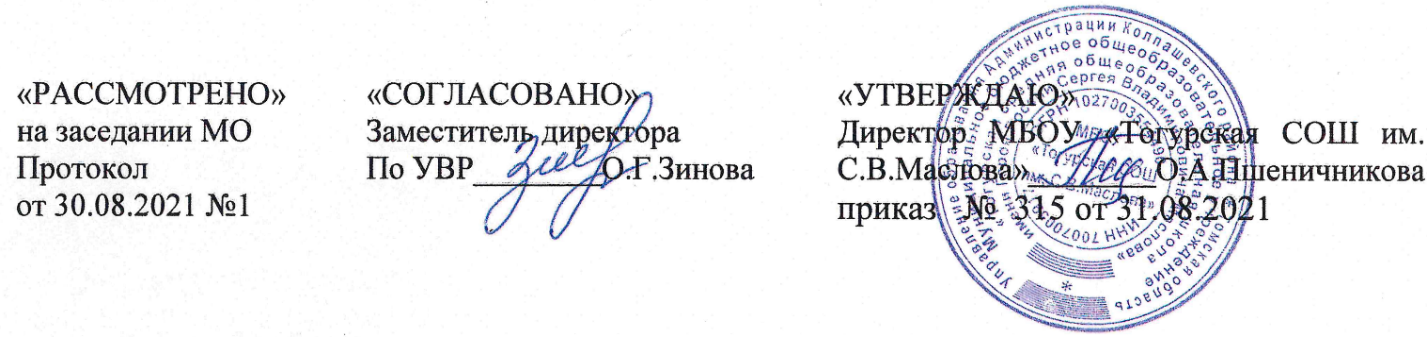 РАБОЧАЯ  ПРОГРАММАпо учебному предмету «Обществознание»Уровень образования: основное общее6-9 классыСрок реализации:5 лет Составители: Жигарева С.В.учитель истории и обществознания,Мурузин Д.А.учитель истории и обществознанияс. Тогур2021 годАннотация к рабочей программе1. Пояснительная записка.Рабочая учебная программа по обществознанию основного общего образования составлена на основании:− ФГОС ООО;− ООП ООО МБОУ «Тогурская СОШ им.С.В. Маслова»;− Учебного плана МБОУ «Тогурская СОШ им.С.В. Маслова»;− Календарного учебного графика МБОУ «Тогурская СОШ им.С.В. Маслова»;−Концепции преподавания учебного предмета «Обществознание» в образовательных организациях Российской Федерации, реализующих основные общеобразовательные программыПредлагаемая  рабочая программа составлена на основе  авторской рабочей программы по обществознанию для 6 - 9 классов Л. Н. Боголюбова (Обществознание. Рабочие программы. Предметная линия учебников под редакцией Л.Н. Боголюбова. – М.: Просвещение, 2016г.)Линия учебников Л.Н. Боголюбова соответствует Федеральному государственному образовательному стандарту основного общего образования, одобрена РАО и РАН, имеет гриф «Рекомендовано» и включена в Федеральный перечень.    Обучение осуществляется по следующим учебникам:1. Обществознание 6 класс. Учебник под редакцией Л.Н. Боголюбова, Л.Ф. Ивановой. М: Просвещение, 20162. Обществознание, 7 класс. Учебник под редакцией Л.Н. Боголюбова, Л.Ф. Ивановой. М: Просвещение, 20163. Обществознание, 8 класс. Учебник под редакцией Л.Н. Боголюбова, А.Ю. Лазебниковой, Н.И. Городецкой. М: Просвещение, 20164. Обществознание, 9 класс. Учебник под редакцией Л.Н. Боголюбова, А.Ю. Лазебниковой, А.И. Матвеева. М: Просвещение, 2016Обществознание в основной школе изучается с 6 по 9 класс. Общее количество времени на пять лет обучения составляет 187 часов. Общая недельная нагрузка в каждом году обучения составляет 1 час, а в 7-х классах – 1,5 часаПрограмма предназначена для обучающихся основного общего образования (обучающиеся 5 – 9 классов).Изучение обществознания в основной школе направлено на достижение следующей цели:Формирование гармонично развитой личности, воспитание общероссийской идентичности, гражданской ответственности, патриотизма, правовой культуры и правосознания, уважения к общепринятым в обществе социальным нормам и моральным ценностям, развитие у обучающихся  понимания приоритетности общенациональных интересов, приверженности к правовым принципам, закрепленным в Конституции РФ, и законодательстве Российской Федерации, создание условий для освоения обучающимися способов успешного взаимодействия с различными политическими, правовыми, финансово – экономическими и другими социальными институтами для реализации личностного потенциала в современном динамично развивающемся российском обществе. Достижение этой цели должно осуществляться путем системной интеграции процессов освоения содержания обществознания на разных этапах изучения учебного предмета и процессов воспитания и социализации обучающегося, формирование у него целостного мировоззрения на основе исторически сложившихся духовно-нравственных традиций российского общества.          Задачи обучения предмету:содействие самоопределению личности, созданию условий для её реализации;формирование человека-гражданина, интегрированного в современную действительность и нацеленного на её совершенствование, ориентированного на развитие гражданского общества и утверждение правового государства;воспитание гражданственности и любви к Родине;создание у учащихся целостных представлений о жизни общества и человека в нём, адекватных современному уровню научных знаний;выработка основ нравственной, правовой, политической, экологической культуры;содействие взаимопониманию и сотрудничеству между людьми, народами, различными расовыми, национальными, этническими и социальными группами;помощь в реализации права учащихся на свободный выбор взглядов и убеждений;ориентация учащихся на гуманистические и демократические ценности.2. Планируемые результаты освоения учебного предмета, курса.Личностные результаты:1) формирование у обучающихся духовно-нравственных ценностей, способности к осуществлению ответственного выбора собственной индивидуальной образовательной траектории, способности к успешной социализации в обществе;2) знать и любить свою Родину – свой родной дом, двор, улицу, город, свою страну;3) осознание своей идентичности как гражданина страны, члена семьи, этнической и религиозной группы, локальной и региональной общности;4) освоение гуманистических традиций и ценностей современного общества, уважение прав и свобод человека;5) осмысление социально-нравственного опыта предшествующих поколений, способность к определению своей позиции и ответственному поведению в современном обществе;6) понимание культурного многообразия мира, уважение к культуре своего и других народов, толерантность.Метапредметные результаты:1) способность сознательно организовывать и регулировать свою деятельность — учебную, общественную и др.;2) владение умениями работать с учебной и внешкольной информацией (анализировать и обобщать факты, составлять простой и развернутый план, тезисы, конспект, формулировать и обосновывать выводы и т. д.), использовать современные источники информации, в том числе материалы на электронных носителях;3) способность решать творческие задачи, представлять результаты своей деятельности в различных формах (сообщение, эссе, презентация, реферат и др.);4) готовность к сотрудничеству с соучениками, коллективной работе, освоение основ межкультурного взаимодействия в школе и социальном окружении и др.Предметные результаты освоения.1) формирование у обучающихся личностных представлений об основах российской гражданской идентичности, патриотизма, гражданственности, социальной ответственности, правового самосознания, толерантности, приверженности ценностям, закрепленным в Конституции Российской Федерации;2) понимание основных принципов жизни общества, основ современных научных теорий общественного развития;3) приобретение теоретических знаний и опыта применения полученных знаний и умений для определения собственной активной позиции в общественной жизни, для решения типичных задач в области социальных отношений, адекватных возрасту обучающихся, межличностных отношений, включая отношения между людьми различных национальностей и вероисповеданий, возрастов и социальных групп;4) формирование основ правосознания для соотнесения собственного поведения и поступков других людей с нравственными ценностями и нормами поведения, установленными законодательством Российской Федерации, убежденности в необходимости защищать правопорядок правовыми способами и средствами, умений реализовывать основные социальные роли в пределах своей дееспособности;5) освоение приемов работы с социально значимой информацией, ее осмысление; развитие способностей обучающихся делать необходимые выводы и давать обоснованные оценки социальным событиям и процессам;
            6) развитие социального кругозора и формирование познавательного интереса к изучению общественных дисциплин.Человек. Деятельность человекаВыпускник научится:использовать знания о биологическом и социальном в человеке для характеристики его природы;характеризовать основные возрастные периоды жизни человека, особенности подросткового возраста;в модельных и реальных ситуациях выделять сущностные характеристики и основные виды деятельности людей, объяснять роль мотивов в деятельности человека;характеризовать и иллюстрировать конкретными примерами группы потребностей человека;приводить примеры основных видов деятельности человека;выполнять несложные практические задания по анализу ситуаций, связанных с различными способами разрешения межличностных конфликтов; выражать собственное отношение к различным способам разрешения межличностных конфликтов.Выпускник получит возможность научиться:выполнять несложные практические задания, основанные на ситуациях, связанных с деятельностью человека;оценивать роль деятельности в жизни человека и общества;оценивать последствия удовлетворения мнимых потребностей, на примерах показывать опасность удовлетворения мнимых потребностей, угрожающих здоровью;использовать элементы причинно-следственного анализа при характеристике межличностных конфликтов;моделировать возможные последствия позитивного и негативного воздействия группы на человека, делать выводы.ОбществоВыпускник научится:демонстрировать на примерах взаимосвязь природы и общества, раскрывать роль природы в жизни человека;распознавать на основе приведенных данных основные типы обществ;характеризовать движение от одних форм общественной жизни к другим; оценивать социальные явления с позиций общественного прогресса;различать экономические, социальные, политические, культурные явления и процессы общественной жизни;выполнять несложные познавательные и практические задания, основанные на ситуациях жизнедеятельности человека в разных сферах общества;характеризовать экологический кризис как глобальную проблему человечества, раскрывать причины экологического кризиса;на основе полученных знаний выбирать в предлагаемых модельных ситуациях и осуществлять на практике экологически рациональное поведение;раскрывать влияние современных средств массовой коммуникации на общество и личность;конкретизировать примерами опасность международного терроризма.Выпускник получит возможность научиться:наблюдать и характеризовать явления и события, происходящие в различных сферах общественной жизни;выявлять причинно-следственные связи общественных явлений и характеризовать основные направления общественного развития;осознанно содействовать защите природы.Социальные нормыВыпускник научится:раскрывать роль социальных норм как регуляторов общественной жизни и поведения человека;различать отдельные виды социальных норм;характеризовать основные нормы морали;критически осмысливать информацию морально-нравственного характера, полученную из разнообразных источников, систематизировать, анализировать полученные данные; применять полученную информацию для определения собственной позиции, для соотнесения своего поведения и поступков других людей с нравственными ценностями;раскрывать сущность патриотизма, гражданственности; приводить примеры проявления этих качеств из истории и жизни современного общества;характеризовать специфику норм права;сравнивать нормы морали и права, выявлять их общие черты и особенности;раскрывать сущность процесса социализации личности;объяснять причины отклоняющегося поведения;описывать негативные последствия наиболее опасных форм отклоняющегося поведения.Выпускник получит возможность научиться:использовать элементы причинно-следственного анализа для понимания влияния моральных устоев на развитие общества и человека;оценивать социальную значимость здорового образа жизни.Сфера духовной культурыВыпускник научится:характеризовать развитие отдельных областей и форм культуры, выражать свое мнение о явлениях культуры;описывать явления духовной культуры;объяснять причины возрастания роли науки в современном мире;оценивать роль образования в современном обществе;различать уровни общего образования в России;находить и извлекать социальную информацию о достижениях и проблемах развития культуры из адаптированных источников различного типа;описывать духовные ценности российского народа и выражать собственное отношение к ним;объяснять необходимость непрерывного образования в современных условиях;учитывать общественные потребности при выборе направления своей будущей профессиональной деятельности;раскрывать роль религии в современном обществе;характеризовать особенности искусства как формы духовной культуры.Выпускник получит возможность научиться:описывать процессы создания, сохранения, трансляции и усвоения достижений культуры;характеризовать основные направления развития отечественной культуры в современных условиях;критически воспринимать сообщения и рекламу в СМИ и Интернете о таких направлениях массовой культуры, как шоу-бизнес и мода.Социальная сфераВыпускник научится:описывать социальную структуру в обществах разного типа, характеризовать основные социальные общности и группы;объяснять взаимодействие социальных общностей и групп;характеризовать ведущие направления социальной политики Российского государства;выделять параметры, определяющие социальный статус личности;приводить примеры предписанных и достигаемых статусов;описывать основные социальные роли подростка;конкретизировать примерами процесс социальной мобильности;характеризовать межнациональные отношения в современном мире;объяснять причины межнациональных конфликтов и основные пути их разрешения;характеризовать, раскрывать на конкретных примерах основные функции семьи в обществе;раскрывать основные роли членов семьи;характеризовать основные слагаемые здорового образа жизни; осознанно выбирать верные критерии для оценки безопасных условий жизни;выполнять несложные практические задания по анализу ситуаций, связанных с различными способами разрешения семейных конфликтов. Выражать собственное отношение к различным способам разрешения семейных конфликтов.Выпускник получит возможность научиться:раскрывать понятия «равенство» и «социальная справедливость» с позиций историзма;выражать и обосновывать собственную позицию по актуальным проблемам молодежи;выполнять несложные практические задания по анализу ситуаций, связанных с различными способами разрешения семейных конфликтов; выражать собственное отношение к различным способам разрешения семейных конфликтов;формировать положительное отношение к необходимости соблюдать здоровый образ жизни; корректировать собственное поведение в соответствии с требованиями безопасности жизнедеятельности;использовать элементы причинно-следственного анализа при характеристике семейных конфликтов;находить и извлекать социальную информацию о государственной семейной политике из адаптированных источников различного типа.Политическая сфера жизни обществаВыпускник научится:объяснять роль политики в жизни общества;различать и сравнивать различные формы правления, иллюстрировать их примерами;давать характеристику формам государственно-территориального устройства;различать различные типы политических режимов, раскрывать их основные признаки;раскрывать на конкретных примерах основные черты и принципы демократии;называть признаки политической партии, раскрывать их на конкретных примерах;характеризовать различные формы участия граждан в политической жизни.Выпускник получит возможность научиться:осознавать значение гражданской активности и патриотической позиции в укреплении нашего государства;соотносить различные оценки политических событий и процессов и делать обоснованные выводы.Гражданин и государствоВыпускник научится:характеризовать государственное устройство Российской Федерации, называть органы государственной власти страны, описывать их полномочия и компетенцию;объяснять порядок формирования органов государственной власти РФ;раскрывать достижения российского народа;объяснять и конкретизировать примерами смысл понятия «гражданство»;называть и иллюстрировать примерами основные права и свободы граждан, гарантированные Конституцией РФ;осознавать значение патриотической позиции в укреплении нашего государства;характеризовать конституционные обязанности гражданина.Выпускник получит возможность научиться:аргументировано обосновывать влияние происходящих в обществе изменений на положение России в мире;использовать знания и умения для формирования способности уважать права других людей, выполнять свои обязанности гражданина РФ.Основы российского законодательстваВыпускник научится:характеризовать систему российского законодательства;раскрывать особенности гражданской дееспособности несовершеннолетних;характеризовать гражданские правоотношения;раскрывать смысл права на труд;объяснять роль трудового договора;разъяснять на примерах особенности положения несовершеннолетних в трудовых отношениях;характеризовать права и обязанности супругов, родителей, детей;характеризовать особенности уголовного права и уголовных правоотношений;конкретизировать примерами виды преступлений и наказания за них;характеризовать специфику уголовной ответственности несовершеннолетних;раскрывать связь права на образование и обязанности получить образование;анализировать несложные практические ситуации, связанные с гражданскими, семейными, трудовыми правоотношениями; в предлагаемых модельных ситуациях определять признаки правонарушения, проступка, преступления;исследовать несложные практические ситуации, связанные с защитой прав и интересов детей, оставшихся без попечения родителей;находить, извлекать и осмысливать информацию правового характера, полученную из доступных источников, систематизировать, анализировать полученные данные; применять полученную информацию для соотнесения собственного поведения и поступков других людей с нормами поведения, установленными законом.Выпускник получит возможность научиться:на основе полученных знаний о правовых нормах выбирать в предлагаемых модельных ситуациях и осуществлять на практике модель правомерного социального поведения, основанного на уважении к закону и правопорядку;оценивать сущность и значение правопорядка и законности, собственный возможный вклад в их становление и развитие;осознанно содействовать защите правопорядка в обществе правовыми способами и средствами.ЭкономикаВыпускник научится:объяснять проблему ограниченности экономических ресурсов;различать основных участников экономической деятельности: производителей и потребителей, предпринимателей и наемных работников; раскрывать рациональное поведение субъектов экономической деятельности;раскрывать факторы, влияющие на производительность труда;характеризовать основные экономические системы, экономические явления и процессы, сравнивать их; анализировать и систематизировать полученные данные об экономических системах;характеризовать механизм рыночного регулирования экономики; анализировать действие рыночных законов, выявлять роль конкуренции;объяснять роль государства в регулировании рыночной экономики; анализировать структуру бюджета государства;называть и конкретизировать примерами виды налогов;характеризовать функции денег и их роль в экономике;раскрывать социально-экономическую роль и функции предпринимательства;анализировать информацию об экономической жизни общества из адаптированных источников различного типа; анализировать несложные статистические данные, отражающие экономические явления и процессы;формулировать и аргументировать собственные суждения, касающиеся отдельных вопросов экономической жизни и опирающиеся на экономические знания и личный опыт; использовать полученные знания при анализе фактов поведения участников экономической деятельности; оценивать этические нормы трудовой и предпринимательской деятельности;раскрывать рациональное поведение субъектов экономической деятельности;характеризовать экономику семьи; анализировать структуру семейного бюджета;использовать полученные знания при анализе фактов поведения участников экономической деятельности;обосновывать связь профессионализма и жизненного успеха.Выпускник получит возможность научиться:анализировать с опорой на полученные знания несложную экономическую информацию, получаемую из неадаптированных источников;выполнять практические задания, основанные на ситуациях, связанных с описанием состояния российской экономики;анализировать и оценивать с позиций экономических знаний сложившиеся практики и модели поведения потребителя;решать с опорой на полученные знания познавательные задачи, отражающие типичные ситуации в экономической сфере деятельности человека;грамотно применять полученные знания для определения экономически рационального поведения и порядка действий в конкретных ситуациях;сопоставлять свои потребности и возможности, оптимально распределять свои материальные и трудовые ресурсы, составлять семейный бюджет.3. Содержание учебного предмета, курса.Содержание учебного предмета по модулямСоциальная сущность личностиI. Человек в социальном измерении Природа человека. Интересы и потребности. Самооценка. Здоровый образ жизни. Безопасность жизни.Деятельность и поведение. Мотивы деятельности. Виды деятельности. Люди с ограниченными возможностями и особыми потребностями.Как человек познаёт мир и самого себя. Образование и самообразование.Социальное становление человека: как усваиваются социальные нормы. Социальные «параметры личности».Положение личности в обществе: от чего оно зависит. Статус. Типичные социальные роли.Возраст человека и социальные отношения. Особенности подросткового возраста. Отношения в семье и со сверстниками.Тендер как «социальный пол». Различия в поведении мальчиков и девочек.Национальная принадлежность: влияет ли она на социальное положение личности.Гражданско-правовое положение личности в обществе. Юные граждане России: какие права человек получает от рождения.2.   Ближайшее социальное окружение Семья и семейные отношения. Роли в семье. Семейные ценности и традиции. Забота и воспитание в семье.Защита прав и интересов детей, оставшихся без попечения родителей.Человек в малой группе. Ученический коллектив, группа сверстников.Межличностные отношения. Общение. Межличностные конфликты и пути их разрешения.Современное общество 3.   Общество — большой «дом» человечества Что связывает людей в общество. Устойчивость и изменчивость в развитии общества. Основные типы обществ. Общественный прогресс.Сферы общественной жизни, их взаимосвязь.Труд и образ жизни людей: как создаются материальные блага. Экономика.Социальные различия в обществе: причины их возникновения и проявления. Социальные общности и группы.Государственная власть, её роль в управлении общественной жизнью.Из чего складывается духовная культура общества. Духовные богатства общества: создание, сохранение, распространение, усвоение.4.   Общество, в котором мы живём Мир как единое целое. Ускорение мирового общественного развития.Современные средства связи и коммуникации, их влияние на нашу жизнь.Глобальные проблемы современности. Экологическая ситуация в современном глобальном мире: как спасти природу.Российское общество в началеXXI в.Ресурсы и возможности развития нашей страны: какие задачи стоят перед отечественной экономикой.                                                                                                                                                    Основы конституционного строя Российской Федерации. Государственное устройство нашей страны, многонациональный состав её населения. Что значит сегодня быть гражданином своего Отечества?                                                                                                                 Духовные ценности российского народа. Культурные достижения народов России: как их сохранить и приумножить. Место России среди других государств мира.Социальные нормы 5.   Регулирование поведения людей в обществе Социальные нормы и правила общественной жизни. Общественные традиции и обычаи.Общественное сознание и ценности. Гражданственность и патриотизм.Мораль, её основные принципы. Добро и зло. Законы и правила нравственности. Моральные нормы и моральный выбор. Нравственные чувства и самоконтроль. Влияние моральных устоев на развитие общества и человека.Право, его роль в жизни человека, общества и государства. Основные признаки права. Нормы права. Понятие прав, свобод и обязанностей.Дееспособность и правоспособность человека. Правоотношения, субъекты права.Конституция Российской Федерации — Основной закон государства. Конституция Российской Федерации о правах и свободах человека и гражданина.Личные (гражданские) права, социально-экономические и культурные права, политические права и свободы российских граждан.Как защищаются права человека в России.Конституционные обязанности российского гражданина. Обязанность платить налоги. Обязанность бережно относиться к природным богатствам. Защита Отечества — долг и обязанность.6.   Основы российского законодательства Гражданские правоотношения. Гражданско-правовые споры.Семейные правоотношения. Права и обязанности родителей и детей. Защита прав и интересов детей, оставшихся без родителей.Трудовые правоотношения. Права, обязанности и ответственность работника и работодателя. Особенности положения несовершеннолетних в трудовых правоотношениях.Административные правоотношения. Административное правонарушение.Преступление и наказание. Правовая ответственность несовершеннолетних.Правоохранительные органы. Судебная система.Экономика и социальные отношения 7.   Мир экономики Экономика и её роль в жизни общества. Экономические ресурсы и потребности. Товары и услуги. Цикличность экономического развития.Современное производство. Факторы производства. Новые технологии и их возможности. Предприятия и их современные формы.Типы экономических систем. Собственность и её формы.Рыночное регулирование экономики: возможности и границы. Виды рынков. Законы рыночной экономики.Деньги и их функции. Инфляция. Роль банков в экономике.Роль государства в рыночной экономике. Государственный бюджет. Налоги.Занятость и безработица: какие профессии востребованы на рынке труда в начале XXI в. Причины безработицы. Роль государства в обеспечении занятости.Особенности экономического развития России.8.  Человек в экономических отношениях Основные участники экономики — производители и потребители. Роль человеческого фактора в развитии экономики.Труд в современной экономике. Профессионализм и профессиональная успешность. Трудовая этика. Заработная плата.Предприниматель. Этика предпринимательства.Экономика семьи. Прожиточный минимум. Семейное потребление.Права потребителя.9.   Мир социальных отношений Социальная неоднородность общества: причины и проявления. Общество как взаимодействие индивидов и групп. Многообразие социальных общностей и групп в обществе.Изменения социальной структуры общества с переходом в постиндустриальное общество. Влияние экономики на социальный состав общества. Историзм понятий «социальная справедливость» и «равенство». Средний класс и его место в современном обществе.Основные социальные группы современного российского общества. Социальная политика Российского государства.                                                                                                                        Нации и межнациональные отношения. Характеристика межнациональных отношений в современной России. Понятие толерантности.Политика. Культура. 10.   Политическая жизнь общества Власть. Властные отношения. Политика. Внутренняя и внешняя политика.Сущность государства. Суверенитет. Государственное управление. Формы государства. Функции государства.Наше государство — Российская Федерация. Государственное устройство России. Гражданство Российской Федерации.Политический режим. Демократия. Парламентаризм.Республика. Выборы и избирательные системы. Политические партии.Правовое государство. Верховенство права. Разделение властей. Гражданское общество и правовое государство. Местное самоуправление.Органы власти Российской Федерации. Органы законодательной власти. Органы исполнительной власти. Правоохранительные органы. Судебная система.Межгосударственные отношения. Международные политические организации.Войны и вооружённые конфликты. Национальная безопасность. Сепаратизм. Международно-правовая защита жертв вооружённых конфликтов.Глобализация и её противоречия.Человек и политика. Политические события и судьбы людей. Гражданская активность. Патриотизм.11.    Культурно-информационная среда общественной жизни Информация и способы её распространения. Средства массовой информации. Интернет.Культура, её многообразие и формы. Культурные различия. Диалог культур как черта современного мира.Роль религии в культурном развитии. Религиозные нормы. Мировые религии. Веротерпимость.Культура Российской Федерации. Образование и наука. Искусство. Возрождение религиозной жизни в нашей стране.12.  Человек в меняющемся обществе Можно ли предвидеть будущее? Как приспособиться к быстрым переменам? Непрерывное образование. Образование и карьера. Мир современных профессий. Образ жизни и здоровье. Мода и спорт. Будущее создаётся молодыми.Содержание учебного курса 6 класс Знакомство с курсом «Обществознание. 6 класс». Цели, задачи изучения предмета. Структура, особенности содержания учебника . Загадка человека Цели и ценности человеческой жизни. Природа человека. Человек – биологическое существо. Отличие человека от животных. Наследственность. Возраст человека и социальные отношения. Особенности подросткового возраста. Размышления подростка о будущем. Самостоятельность – показатель взрослости. Почему человеком нельзя стать без общения. Особенности отношения подростков со сверстниками, со старшими и младшими по возрасту партнёрами. Человек. Индивид. Индивидуальность. Личность. Человек и деятельность. На пути к жизненному успеху. Социальные параметры личности. Индивидуальность человека. Качества сильной личности. Потребности человека – биологические, социальные, духовные. Индивидуальный характер потребностей. Люди с ограниченными возможностями и особыми потребностями. Духовный мир человека. Мысли и чувства. На пути к жизненному успеху. Привычка к труду. Проблема выбора профессии. Важность взаимопонимания и взаимопомощи. Человек-личность. Человек и его деятельность. На пути к жизненному успеху.Человек и его деятельность Человек познает мир. Познание мира и себя. Самопознание и самооценка. Способности человека. Человек и его деятельность. Деятельность человека, ее основные формы. Мотивы деятельности. Связь между деятельностью и формированием личности. Знания и умения как условие успешной деятельности. Потребности человека. Труд – основа жизни. Труд и образ жизни людей: как создаются материальные блага. Труд в современной экономике. Содержание и сложность труда. Результаты труда. Труд – условие благополучия человека. Благотворительность и меценатство. Труд и творчество. Ремесло. Признаки мастерства. Творческий труд. Творчество в искусстве. Практикум по теме «Труд». Каким бывает труд человека. Труд и его оценка. Труд и творчество.Человек среди людей Человек в ближайшем социальном окружении. Межличностные отношения. Роль чувств в отношениях между людьми. Сотрудничество и соперничество. Солидарность, лояльность, толерантность, взаимопонимание. Человек в группе. Социальные группы (большие и малые). Человек в малой группе. Группы формальные и неформальные. Лидеры. Групповые нормы. Общение. Общение – форма отношения человека к окружающему миру. Цели общения. Средства общения. Стили общения. Особенности общения со сверстниками, старшими и младшими. Конфликты в межличностных отношениях. Межличностные конфликты, причины их возникновения. Агрессивное поведение. Конструктивное разрешение конфликта. Как победить обиду и установить контакт. Практикум по теме «Человек среди людей». Семья и семейные отношения. Семья и семейные отношения. Семья под защитой государства. Семейный кодекс. Виды семей. Роли в семье. Отношения между поколениями. Семейные ценности и нормы. Семейные традиции. Семейное хозяйство. Семейное хозяйство. Забота и воспитание в семье. Распределение обязанностей. Обязанности подростка. Рациональное ведение хозяйства.Итоговое повторение и обобщение материала курса обществознания (6 часов)Содержание учебного курса 7 классВведение	Регулирование поведения людей в обществе.   Социальные нормы. Многообразие правил поведения. Привычки, обычаи, ритуалы, обряды. Правила этикета и хорошие манеры.   Права и свободы человека и гражданина в России, их гарантии. Конституционные обязанности гражданина. Права ребёнка и их защита. Особенности правового статуса несовершеннолетних. Механизмы реализации и защиты прав и свобод человека и гражданина.   Понятие правоотношений. Признаки и виды правонарушений. Понятие и виды юридической ответственности. Необходимость соблюдения законов. Закон и правопорядок в обществе. Закон и справедливость.   Защита отечества. Долг и обязанность. Регулярная армия. Военная служба. Важность подготовки к исполнению воинского долга. Международно-правовая защита жертв войны.   Дисциплина – необходимое условие существования общества и человека. Общеобязательная и специальная дисциплина. Дисциплина, воля и самовоспитание.   Ответственность за нарушение законов. Знать закон смолоду. Законопослушный человек. Противозаконное поведение. Преступления и проступки. Ответственность несовершеннолетних.   Защита правопорядка. Правоохранительные органы на страже закона. Судебные органы. Полиция. Адвокатура. Нотариат. Взаимоотношения органов государственной власти и граждан.Человек в экономических отношенияхЭкономика и её основные участки. Экономика и её роль в жизни  общества. Основные сферы экономики; производство, потребление, обмен.Золотые руки работника. Производство и труд. Производительность труда. Заработная плата. Факторы, влияющие на производительность труда.Производство, затраты, выручка, прибыль. Производство и труд. Издержки, выручка, прибыль.Виды и формы бизнеса. Предпринимательство. Малое  предпринимательство  и фермерское хозяйство. Основное  организационно-правовые  формы предпринимательства.Обмен, торговля, реклама. Товары и услуги. Обмен, торговля. Формы торговли. Реклама.Деньги и их функция. Понятие деньги. Функции и  формы денег. Реальные и номинальные доходы. Инфляция. Обменные курсы валют.Экономика семьи. Семейный бюджет. Сущность, формы страхования. Формы сбережения граждан. Страховые услуги, предоставляемые гражданам, их роль в домашнем хозяйстве.Основные понятия: экономика, техника, технология, НТР, НТП. Экономическая система, рыночная экономика, рынок, факторы  производства, конкуренция, спрос, предложение, экономические задачи государства,  государственный бюджет, налоговая система, функции денег, бизнес, реклама.Человек и природаВоздействие человека на природу. Экология. Производящее хозяйство. Творчество. Исчерпаемые богатства. Неисчерпаемые богатства. Загрязнение атмосферы. Естественное загрязнение. Загрязнение атмосферы человеком. Загрязнение воды и почвы. Биосфера.Охранять природу – значит охранять жизнь. Ответственное отношение к природе. Браконьер. Последствия безответственности Экологическая мораль. Господство над природой. Сотрудничество с природойЗакон на страже природы. Охрана природы. Правила охраны природы, установленные государством. Биосферные заповедники. Государственный контроль. Государственные инспекторы. Участие граждан в защите природы.Основные понятия: природа, экология, экологическая катастрофа, охрана природы.Итоговый модуль. Личностный опыт – социальный опыт. Значение курса в жизни каждого.Содержание учебного курса 8 классЛичность и общество.    Введение. Что делает человека человеком? Отличие человека от других живых существ. Природное и общественное в человеке. Мышление и речь – специфические свойства человека. Способность человека к творчеству. Деятельность человека, её виды. Игра, учеба, труд. Сознание и деятельность. Познание человеком мира и самого себя.Человек, общество, природа. Что такое природа? Биосфера и ноосфера. Взаимодействие человека и окружающей среды. Место человека в мире природы. Человек и Вселенная.Общество как форма жизнедеятельности людей. Основные сферы общественной жизни, их взаимосвязь. Общественные отношения.Развитие общества. Социальные изменения и их формы. Развитие общества. Основные средства связи и коммуникации, их влияние на нашу жизнь. Человечество в XXI веке, тенденции развития, основные вызовы и угрозы. Глобальные проблемы современности.Как стать личностью. Личность. Социальные параметры личности. Индивидуальность человека. Качества сильной личности. Социализация индивида. Мировоззрение. Жизненные ценности и ориентиры.Сфера духовной культуры. Сфера духовной жизни и её особенности. Культура личности и общества. Диалог культур как черта современного мира. Тенденции развития духовной культуры в современной России. Мораль. Основные ценности и нормы морали. Гуманизм. Патриотизм и гражданственность. Добро и зло – главные понятия. Критерии морального поведения.Долг и совесть. Объективные обязанности и моральная ответственность. Долг общественный и долг моральный. Совесть – внутренний самоконтроль человека.Моральный выбор – это ответственность. Свобода и ответственность. Моральные знания и практическое поведение. Нравственные чувства и самоконтроль.Образование. Значимость образования в условиях информационного общества. Непрерывность образования. Самообразование.Наука в современном обществе, её значение. Нравственные принципы труда ученого. Возрастание роли научных исследований в современном мире. Религия как одна из форм культуры. Роль религии в культурном развитии. Религиозные нормы. Религиозные организации и объединения, их роль в жизни современного общества. Свобода совести.Социальная сфера.Социальная структура общества. Социальная неоднородность общества: причины и проявления. Социальное неравенство. Многообразие социальных общностей и групп. Социальная мобильность. Социальные конфликты и пути их разрешения. Изменения социальной структуры с переходом в постиндустриальное общество.Социальные статусы и роли. Социальная позиция человека в обществе: от чего она зависит. Ролевой репертуар личности. Гендерные различия: социальные роли мужчин и женщин. Изменение статуса с возрастом. Социальные роли подростков. Отношения между поколениями.Нации и межнациональные отношения. Этнические группы. Межнациональные отношения. Отношение к историческому прошлому, традициям, обычаям народа. Взаимодействие людей в многонациональном и многоконфессиональном обществе.Отклоняющееся поведение. Опасность наркомании и алкоголизма для человека и общества. Социальная значимость здорового образа жизни.Экономическая  сфера. Экономика и её роль в жизни общества. Потребности и ресурсы. Ограниченность ресурсов и экономический выбор. Свободные и экономические блага. Альтернативная стоимость (цена выбора).Главные вопросы экономики. Что, как и для кого производить. Функции экономической системы. Типы экономических систем.Собственность. Право собственности. Формы собственности. Защита прав собственности. Рыночная экономика. Рынок. Рыночный механизм регулирования экономики. Спрос и предложение. Рыночное равновесие.Производство – основа экономики. Производство. Товары и услуги. Факторы производства. Разделение труда и специализация.Предпринимательская деятельность. Предпринимательство. Цели фирмы, её основные организационно-правовые формы. Современные формы предпринимательства. Малое предпринимательство и фермерское хозяйство.Роль государства в экономике. Экономические цели и функции государства. Государственный бюджет. Налоги, уплачиваемые гражданами.Распределение доходов. Распределение. Неравенство доходов Перераспределение доходов. Экономические меры социальной поддержки населения.Потребление. Семейное потребление. Прожиточный минимум. Страховые услуги, предоставляемые гражданам. Экономические основы защиты прав потребителя.Инфляция и семейная экономика. Реальные и номинальные доходы. Инфляция. Банковские услуги, предоставляемые гражданам. Формы сбережений граждан. Потребительский кредит.Безработица, её причины и последствия. Занятость и безработица. Причины безработицы. Экономические и социальные последствия безработицы. Роль государства в обеспечении занятости. Какие профессии востребованы на рынке труда.Мировое хозяйство и международная торговля. Мировое хозяйство. Международная торговля. Обменные курсы валют. Внешнеторговая политика.Итоговое повторениеСодержание учебного курса 9 классВведение. Структура и содержание курса обществознания в 9 классеПолитикаПолитика и власть. Роль политики в жизни общества. Основные направления политики.Государство.  Государство, его отличительные признаки. Государственный суверенитет. Внутренние и внешние функции государства. Формы государства.Политические режимы. Политические режим. Демократия и тоталитаризм. Демократические ценности. Развитие демократии в современном мире.Правовое государство.  Правовое государство. Разделение властей. Условия становления правового государства в РФ. Гражданское общество и государство. Гражданское общество. Местное самоуправление. Пути формирования гражданского общества в РФ.Участие граждан в политической жизни. Участие граждан в политической жизни. Гражданская активность. Участие  в выборах. Отличительные черты выборов в демократическом обществе. Референдум в РФ. Опасность политического экстремизма.Политические партии и движения. Политические партии и движения, их роль в общественной жизни. Политические партии и движения в РФ. Участие партий в выборах.ПравоРоль права в жизни общества и государства.Право, его роль в жизни человека, общества, государства. Понятие нормы права. Нормативно-правовой акт. Виды нормативных актов. Система законодательства.Правоотношения и субъекты праваСущность и особенности правоотношений, различия в возможности осуществления действий участников правоотношений, мера дозволенного, субъекты правоотношений, правоспособность и дееспособность физических и юридических сил, юридические факты, юридические действия, события.Правонарушения и юридическая ответственностьПонятие правонарушения. Признаки и виды правонарушений. Понятия и виды юридической ответственности. Презумпция невиновности.Правоохранительные органыПравоохранительные органы РФ. Судебная система РФ. Адвокатура. Нотариат.Конституция Российской Федерации. Основы Конституционного строя РФЭтапы развития Конституции. Закон высшей юридической силы. Главные задачи Конституции.Конституционный строй. Основы государства. Основы статуса человека и гражданина. Основные принципы  конституционного строя.Права и свободы человека и гражданинаПонятие прав, свобод и обязанностей. Всеобщая декларация прав человека – идеал права. Воздействие международных документов по правам человека на утверждение прав и свобод человека и гражданина в РФ.Гражданские правоотношенияСущность гражданского права. Особенности гражданских правоотношений. Виды договоров. Гражданская дееспособность несовершеннолетних. Защита прав потребителя.Право на труд. Трудовые правоотношения.Трудовые правоотношения. Трудовой кодекс РФ. Право на труд. Права, обязанности и взаимная ответственность работника и работодателя. Обязанности положения несовершеннолетних в трудовых правоотношениях.Семейные правоотношенияСемейные правоотношения. Семейный кодекс РФ. Сущность и особенность семейных правоотношений. Правоотношения супругов. Правоотношения родителей и детей.Административные правоотношенияАдминистративные правоотношения. Кодекс РФ об административных правонарушениях. Виды административных наказаний.Уголовно-правовые отношенияОсновные понятия и институты уголовного права. Понятие преступления. Пределы допустимой самообороны. Уголовная ответственность несовершеннолетнихСоциальные праваСоциальная политика государства. Право на жилище. Право на социальное обеспечение. Здоровье под охраной законаМеждународно-правовая защита жертв вооруженных конфликтовМеждународное гуманитарное право. Международно-правовая защита жертв вооруженных конфликтов. Право на жизнь в условиях вооруженных конфликтов. Защита гражданского населения в период вооруженных конфликтов.Правовое регулирование отношений в сфере образованияЗаконодательство в сфере образования. Получение образования  и право, и обязанностьИтоговое повторение.4. Тематическое планирование с указанием количества часов, отводимых на освоение каждой темы6 класс7 класс8 класс9 классПеречень контрольных работ6 класс:1. Входящая контрольная работа2. Контрольная работа по теме «Загадка человека»3. Контрольная работа по теме «Человек и его деятельность»4. Контрольная работа по теме «Человек среди людей»5. Итоговая контрольная работа7 класс:1. Входящая контрольная работа2. Контрольная работа по теме «Регулирование поведения людей в обществе»3.Контрольная работа по теме:  «Человек в экономических отношениях»4.Контрольная работа по теме «Человек и природа»5. Итоговая контрольная работа8 класс:1.Входящая контрольная работа2.Контрольная работа «Личность и общество»3. Контрольная работа  «Сфера духовной культуры»4. Контрольная работа «Социальная сфера»5.Итоговая контрольная работа9 класс:1. Входящая контрольная работа2. Контрольная работа по теме «Политика»3. Контрольная работа по теме «Гражданин и государство»4. Контрольная работа по теме «Основы российского законодательства»5. Итоговая контрольная работа.5. Календарно – тематическое планированиена 2021-2022 уч.годУчитель: Класс: 6Предмет: обществознаниеУМК: Обществознание 6 класс. Учебник под редакцией Л.Н. Боголюбова, Л.Ф. Ивановой. М: Просвещение, 2016По программе: 34Запланировано: 34Причина расхождения количества часов.Календарно-тематическое планированиена 2021-2022 уч.годУчитель:Класс: 7Предмет: обществознание УМК: Обществознание, 7 класс. Учебник под редакцией Л.Н. Боголюбова, Л.Ф. Ивановой. М: Просвещение, 2016По программе: 51Запланировано: 51Причина расхождения количества часов.Календарно-тематическое планированиена 2021-2022 уч.годУчитель: Класс: 8Предмет: обществознаниеУМК: Обществознание, 8 класс. Учебник под редакцией Л.Н. Боголюбова, Л.Ф. Ивановой. М: Просвещение, 2016По программе: 34 часЗапланировано: 34 часПричина расхождения количества часов                                                                                                                                                         Приложение 1.5.Календарно-тематическое планированиена 2021-2022 уч.годУчитель: Класс: 9Предмет: обществознаниеУМК: Обществознание 9 класс. Учебник под редакцией Л.Н. Боголюбова, Л.Ф. Ивановой. М: Просвещение, 2019По программе: 34Запланировано: 34Причина расхождения количества часов: Название курса«Обществознание»Авторы учебника и УМКОбществознание 6 класс. Учебник под редакцией Л.Н. Боголюбова, Л.Ф. Ивановой. М: Просвещение, 2016Обществознание, 7 класс. Учебник под редакцией Л.Н. Боголюбова, Л.Ф. Ивановой. М: Просвещение, 2016Обществознание, 8 класс. Учебник под редакцией Л.Н. Боголюбова, А.Ю. Лазебниковой, Н.И. Городецкой. М: Просвещение, 2016Обществознание, 9 класс. Учебник под редакцией Л.Н. Боголюбова, А.Ю. Лазебниковой, А.И. Матвеева. М: Просвещение, 2016Класс5-9Количество часов153 часа. Общая недельная нагрузка в каждом году обучения составляет 1 час, а в 7-х классах – 1,5 часаСоставителиЖигарева С.В., учитель истории и обществознания,МурузинД.А., учитель истории и обществознанияЦель курсаФормирование гармонично развитой личности, воспитание общероссийской идентичности, гражданской ответственности, патриотизма, правовой культуры и правосознания, уважения к общепринятым в обществе социальным нормам и моральным ценностям, развитие у обучающихся  понимания приоритетности общенациональных интересов, приверженности к правовым принципам, закрепленным в Конституции РФ, и законодательстве Российской Федерации, создание условий для освоения обучающимися способов успешного взаимодействия с различными политическими, правовыми, финансово – экономическими и другими социальными институтами для реализации личностного потенциала в современном динамично развивающемся российском обществе.Задачи курсасодействие самоопределению личности, созданию условий для её реализации;формирование человека-гражданина, интегрированного в современную действительность и нацеленного на её совершенствование, ориентированного на развитие гражданского общества и утверждение правового государства;воспитание гражданственности и любви к Родине;создание у учащихся целостных представлений о жизни общества и человека в нём, адекватных современному уровню научных знаний;выработка основ нравственной, правовой, политической, экологической культуры;содействие взаимопониманию и сотрудничеству между людьми, народами, различными расовыми, национальными, этническими и социальными группами;помощь в реализации права учащихся на свободный выбор взглядов и убеждений;ориентация учащихся на гуманистические и демократические ценности.Структура курса6 класс:ВведениеЗагадка человекаЧеловек и его деятельностьЧеловек среди людей7 класс:ВведениеРегулирование поведения людей в обществе.Человек в экономических отношенияхЧеловек и природа8 класс:Введение. Личность и общество.Сфера духовной культуры.Социальная сфера.Экономическая  сфера.9 класс: Введение. ПолитикаГражданин и государствоОсновы российского законодательстваПланируемые результаты освоения курсаЛичностные результаты:- формирование у обучающихся духовно-нравственных ценностей, способности к осуществлению ответственного выбора собственной индивидуальной образовательной траектории, способности к успешной социализации в обществе;- знать и любить свою Родину – свой родной дом, двор, улицу, город, свою страну;- осознание своей идентичности как гражданина страны, члена семьи, этнической и религиозной группы, локальной и региональной общности;- освоение гуманистических традиций и ценностей современного общества, уважение прав и свобод человека;-осмысление социально-нравственного опыта предшествующих поколений, способность к определению своей позиции и ответственному поведению в современном обществе;- понимание культурного многообразия мира, уважение к культуре своего и других народов, толерантность.Метапредметные результаты:-способность сознательно организовывать и регулировать свою деятельность — учебную, общественную и др.;- владение умениями работать с учебной и внешкольной информацией (анализировать и обобщать факты, составлять простой и развернутый план, тезисы, конспект, формулировать и обосновывать выводы и т. д.), использовать современные источники информации, в том числе материалы на электронных носителях;-способность решать творческие задачи, представлять результаты своей деятельности в различных формах (сообщение, эссе, презентация, реферат и др.);-готовность к сотрудничеству с соучениками, коллективной работе, освоение основ межкультурного взаимодействия в школе и социальном окружении и др.Предметные результаты:- формирование у обучающихся личностных представлений об основах российской гражданской идентичности, патриотизма, гражданственности, социальной ответственности, правового самосознания, толерантности, приверженности ценностям, закрепленным в Конституции Российской Федерации;- понимание основных принципов жизни общества, основ современных научных теорий общественного развития;- приобретение теоретических знаний и опыта применения полученных знаний и умений для определения собственной активной позиции в общественной жизни, для решения типичных задач в области социальных отношений, адекватных возрасту обучающихся, межличностных отношений, включая отношения между людьми различных национальностей и вероисповеданий, возрастов и социальных групп;- формирование основ правосознания для соотнесения собственного поведения и поступков других людей с нравственными ценностями и нормами поведения, установленными законодательством Российской Федерации, убежденности в необходимости защищать правопорядок правовыми способами и средствами, умений реализовывать основные социальные роли в пределах своей дееспособности;- освоение приемов работы с социально значимой информацией, ее осмысление; развитие способностей обучающихся делать необходимые выводы и давать обоснованные оценки социальным событиям и процессам;
- развитие социального кругозора и формирование познавательного интереса к изучению общественных дисциплин.Воспитательные результаты:- становления собственной жизненной позиции подростка, его собственных ценностных ориентаций;- утверждения себя как личность в системе отношений, свойственных взрослому миру;- развития социально значимых отношений школьников, и, прежде всего, ценностных отношений:-   к семье как главной опоре в жизни человека и источнику его счастья;- к труду как основному способу достижения жизненного благополучия человека, залогу его успешного профессионального самоопределения и ощущения уверенности в завтрашнем дне;- к своему отечеству, своей малой и большой Родине, как месту, в котором человек вырос и познал первые радости и неудачи, которая завещана ему предками и которую нужно оберегать.Номер главы             Название изучаемой главыРекомендуемое количество часов на изучениеВведение11Загадка человека112Человек и его деятельность93Человек среди людей124Итоговое повторение и обобщение материала курса обществознания1Всего34Номер главы             Название изучаемой главыРекомендуемое количество часов на изучениеВведение11.Регулирование поведения людей в обществе.212.Человек в экономических отношениях193.Человек и природа104.Итоговое повторение3Всего51Номер главы                       Название изучаемой темыРекомендуемое количество часов на изучаемые темы1.Введение. Личность и общество.72.Сфера духовной культуры.83.Социальная сфера.54.Экономическая  сфера.125.Заключительные уроки16.Резерв1Всего34Номер главыРекомендуемое количество часов на изучение1.Введение. Политика102.Гражданин и государство93.Основы российского законодательства13Заключительные уроки2Всего34№урока по программе№урока по плануДатапо плануДатапо плануДатапо плануДатапо плануДатапо плануКоррекция/Дата по фактуКоррекция/Дата по фактуКоррекция/Дата по фактуКоррекция/Дата по фактуКоррекция/Дата по фактуТема урока 
№урока по плануДатапо плануДатапо плануДатапо плануДатапо плануДатапо плануКоррекция/Дата по фактуКоррекция/Дата по фактуКоррекция/Дата по фактуКоррекция/Дата по фактуКоррекция/Дата по фактуТема урока 
№урока по плану6А6Б6В6Г6Д6А6Б6В6Г6ДТема урока 
1Введение. Как работать с учебником  Глава I. Загадка человекаГлава I. Загадка человекаГлава I. Загадка человекаГлава I. Загадка человекаГлава I. Загадка человекаГлава I. Загадка человекаГлава I. Загадка человекаГлава I. Загадка человекаГлава I. Загадка человекаГлава I. Загадка человекаГлава I. Загадка человекаГлава I. Загадка человекаГлава I. Загадка человека2-3Принадлежность двум мирам4-5Человек - личность6-7Отрочество - особая пора8-9Потребности и способности человека10-11Мир увлечений12Повторительно-обобщающий урок потеме «Загадкачеловека»
Контрольная работа по теме «Загадка человека»Глава II. Человек и его деятельностьГлава II. Человек и его деятельностьГлава II. Человек и его деятельностьГлава II. Человек и его деятельностьГлава II. Человек и его деятельностьГлава II. Человек и его деятельностьГлава II. Человек и его деятельностьГлава II. Человек и его деятельностьГлава II. Человек и его деятельностьГлава II. Человек и его деятельностьГлава II. Человек и его деятельностьГлава II. Человек и его деятельностьГлава II. Человек и его деятельность13-14Деятельность человека15-16Труд-основа жизни17-18Учение-деятельность школьника19-20Познание человека мира и себя21Повторительно-обобщающий урок по теме «Человек и его деятельность». Контрольная работа по теме «Человек и его деятельность»Глава III. Человек среди людейГлава III. Человек среди людейГлава III. Человек среди людейГлава III. Человек среди людейГлава III. Человек среди людейГлава III. Человек среди людейГлава III. Человек среди людейГлава III. Человек среди людейГлава III. Человек среди людейГлава III. Человек среди людейГлава III. Человек среди людейГлава III. Человек среди людейГлава III. Человек среди людей22-23Отношения с окружающими24-25Общение26-27Человек в группе28-29Отношения со сверстниками30-31Конфликты в межличностных отношениях32Семья и семейные отношения33Повторительно-обобщающий урок по теме «Человек среди людей»34Итоговая контрольнаяработа№урока по программе№урока по плануДатапо плануДатапо плануДатапо плануДатапо плануКоррекция/дата по фактуТема урока 
№урока по плану7А7Б7В7Г7А7Б7В7ГТема урока 
1Введение.Глава 1.Регулирование поведения людей в обществеГлава 1.Регулирование поведения людей в обществеГлава 1.Регулирование поведения людей в обществеГлава 1.Регулирование поведения людей в обществеГлава 1.Регулирование поведения людей в обществеГлава 1.Регулирование поведения людей в обществеГлава 1.Регулирование поведения людей в обществеГлава 1.Регулирование поведения людей в обществеГлава 1.Регулирование поведения людей в обществеГлава 1.Регулирование поведения людей в обществеГлава 1.Регулирование поведения людей в обществе2-4Что значит жить по правилам5-7Права и обязанности граждан. Входящая контрольная работа8-10Почему необходимо соблюдать законы11-12Защита Отечества13-14Для чего нужна дисциплина15-17Виновен-отвечай18-20Кто стоит на страже закона21Повторение по теме «Регулирование поведения людей в обществе»22Контрольная работа по теме «Регулирование поведения людей в обществе»Глава  2. Человек в экономических отношенияхГлава  2. Человек в экономических отношенияхГлава  2. Человек в экономических отношенияхГлава  2. Человек в экономических отношенияхГлава  2. Человек в экономических отношенияхГлава  2. Человек в экономических отношенияхГлава  2. Человек в экономических отношенияхГлава  2. Человек в экономических отношенияхГлава  2. Человек в экономических отношенияхГлава  2. Человек в экономических отношенияхГлава  2. Человек в экономических отношениях23-25Экономика  и ее основные участники26-27Мастерство работника28-30Производство, затраты, выручка, прибыль31-33Виды и формы бизнеса34-35Обмен, торговля, реклама36-37Деньги, их функции38-39Экономика семьи40Повторение по теме:  «Человек в экономических отношениях»41Контрольная работа по теме:  «Человек в экономических отношениях»Глава 3.Человек и природаГлава 3.Человек и природаГлава 3.Человек и природаГлава 3.Человек и природаГлава 3.Человек и природаГлава 3.Человек и природаГлава 3.Человек и природаГлава 3.Человек и природаГлава 3.Человек и природаГлава 3.Человек и природаГлава 3.Человек и природа42-43Человек-часть природы44-45Охранять природу- охранять жизнь46Закон на страже природы47Практикум по теме «Человек и природа»48Контрольная работа по теме «Человек и природа»49-50Итоговое повторениеИтоговое повторениеИтоговое повторениеИтоговое повторениеИтоговое повторениеИтоговое повторениеИтоговое повторениеИтоговое повторениеИтоговое повторениеИтоговое повторение51Итоговая контрольная работаИтоговая контрольная работаИтоговая контрольная работаИтоговая контрольная работаИтоговая контрольная работаИтоговая контрольная работаИтоговая контрольная работаИтоговая контрольная работаИтоговая контрольная работаИтоговая контрольная работа№урока по программе№урока по плануДатапо плануДатапо плануДатапо плануДатапо плануКоррекция/Дата по фактуКоррекция/Дата по фактуКоррекция/Дата по фактуКоррекция/Дата по фактуТема урока 
№урока по программе№урока по плану8А8Б8В8Г8А8Б8В8ГТема урока 
Раздел I.  Введение. Личность и обществоРаздел I.  Введение. Личность и обществоРаздел I.  Введение. Личность и обществоРаздел I.  Введение. Личность и обществоРаздел I.  Введение. Личность и обществоРаздел I.  Введение. Личность и обществоРаздел I.  Введение. Личность и обществоРаздел I.  Введение. Личность и обществоРаздел I.  Введение. Личность и обществоРаздел I.  Введение. Личность и обществоРаздел I.  Введение. Личность и общество1Введение. Что изучает  обществознание 2Что делает человека  человеком3Человек, природа, общество. Входящая контрольная работа4Общество как форма жизнедеятельности людей5Развитие общества6Как стать личностью7Контрольная работа «Личность и общество»Раздел  2:  Сфера духовной культуры  Раздел  2:  Сфера духовной культуры  Раздел  2:  Сфера духовной культуры  Раздел  2:  Сфера духовной культуры  Раздел  2:  Сфера духовной культуры  Раздел  2:  Сфера духовной культуры  Раздел  2:  Сфера духовной культуры  Раздел  2:  Сфера духовной культуры  Раздел  2:  Сфера духовной культуры  Раздел  2:  Сфера духовной культуры  Раздел  2:  Сфера духовной культуры  8Сфера духовной жизни9Мораль10Долг и совесть11Моральный выбор – это ответственность12Образование13Наука в современном обществе14Религия как одна из форм культуры15Контрольная работа  «Сфера духовной культуры»Раздел  3:  Социальная сфера   Раздел  3:  Социальная сфера   Раздел  3:  Социальная сфера   Раздел  3:  Социальная сфера   Раздел  3:  Социальная сфера   Раздел  3:  Социальная сфера   Раздел  3:  Социальная сфера   Раздел  3:  Социальная сфера   Раздел  3:  Социальная сфера   Раздел  3:  Социальная сфера   Раздел  3:  Социальная сфера   16Социальная структура общества17Социальные статусы и роли18Нации и межнациональные отношения19Отклоняющееся поведение20Контрольная работа «Социальная сфера»Раздел  4:  Экономическая сфера Раздел  4:  Экономическая сфера Раздел  4:  Экономическая сфера Раздел  4:  Экономическая сфера Раздел  4:  Экономическая сфера Раздел  4:  Экономическая сфера Раздел  4:  Экономическая сфера Раздел  4:  Экономическая сфера Раздел  4:  Экономическая сфера Раздел  4:  Экономическая сфера Раздел  4:  Экономическая сфера 21Экономика и ее роль в жизни общества 22Главные вопросы экономики 23Собственность 24Рыночная экономика 25Производство- основа экономики26Предпринимательская деятельность27Роль государства в экономике28Распределение доходов29Потребление30Инфляция и семейная экономика31Безработица, ее причины и последствия32Мировое хозяйство  международная торговляЗаключительные урокиЗаключительные урокиЗаключительные урокиЗаключительные урокиЗаключительные урокиЗаключительные урокиЗаключительные урокиЗаключительные урокиЗаключительные урокиЗаключительные урокиЗаключительные уроки  33Итоговое повторение                34Итоговая контрольная работа №урока по программе№урока по плануДатапо плануДатапо плануДатапо плануДатапо плануКоррекция/Дата по фактуКоррекция/Дата по фактуКоррекция/Дата по фактуКоррекция/Дата по фактуТема урока 
№урока по плану9А9Б9В9Г9А9Б9В9ГТема урока 
Глава 1:ПолитикаГлава 1:ПолитикаГлава 1:ПолитикаГлава 1:ПолитикаГлава 1:ПолитикаГлава 1:ПолитикаГлава 1:ПолитикаГлава 1:ПолитикаГлава 1:ПолитикаГлава 1:ПолитикаГлава 1:Политика1Введение. Политика и власть2-3 Государство4 «Политические режимы»5 Правовое   государство. Входящая контрольная работа6 Гражданское общество и государство7Участие граждан в политической  жизни      8-9Политические партии и движения10Межгосударственные отношения. Контрольная работа по теме «Политика»Глава 2: Гражданин и государствоГлава 2: Гражданин и государствоГлава 2: Гражданин и государствоГлава 2: Гражданин и государствоГлава 2: Гражданин и государствоГлава 2: Гражданин и государствоГлава 2: Гражданин и государствоГлава 2: Гражданин и государствоГлава 2: Гражданин и государствоГлава 2: Гражданин и государствоГлава 2: Гражданин и государство11-12 Основы конституционного строя РФ13-14 Права и свободы человека и гражданина15-16 Высшие органы государственной власти РФ17-18 Судебная система РФ19Правоохранительные органы РФ. Контрольная работа по теме «Гражданин и государство»Глава 3: Основы российского законодательстваГлава 3: Основы российского законодательстваГлава 3: Основы российского законодательстваГлава 3: Основы российского законодательстваГлава 3: Основы российского законодательстваГлава 3: Основы российского законодательстваГлава 3: Основы российского законодательстваГлава 3: Основы российского законодательстваГлава 3: Основы российского законодательстваГлава 3: Основы российского законодательстваГлава 3: Основы российского законодательства20Роль права в жизни человека, общества и государства21Правоотношения и субъекты права22-23Правонарушения и юридическая ответственность24-25Гражданские правоотношения26 Право на труд. Трудовые правоотношения27Семья под защитой закона28Административные правоотношения29 Уголовно правовые отношения30Правовое регулирование отношений в сфере образования31Международно-правовая защита жертв вооружённых конфликтов32Контрольная работа по теме «Основы российского законодательства»Заключительные урокиЗаключительные урокиЗаключительные урокиЗаключительные урокиЗаключительные урокиЗаключительные урокиЗаключительные урокиЗаключительные урокиЗаключительные урокиЗаключительные урокиЗаключительные уроки33Итоговое повторение34Итоговая контрольная работа